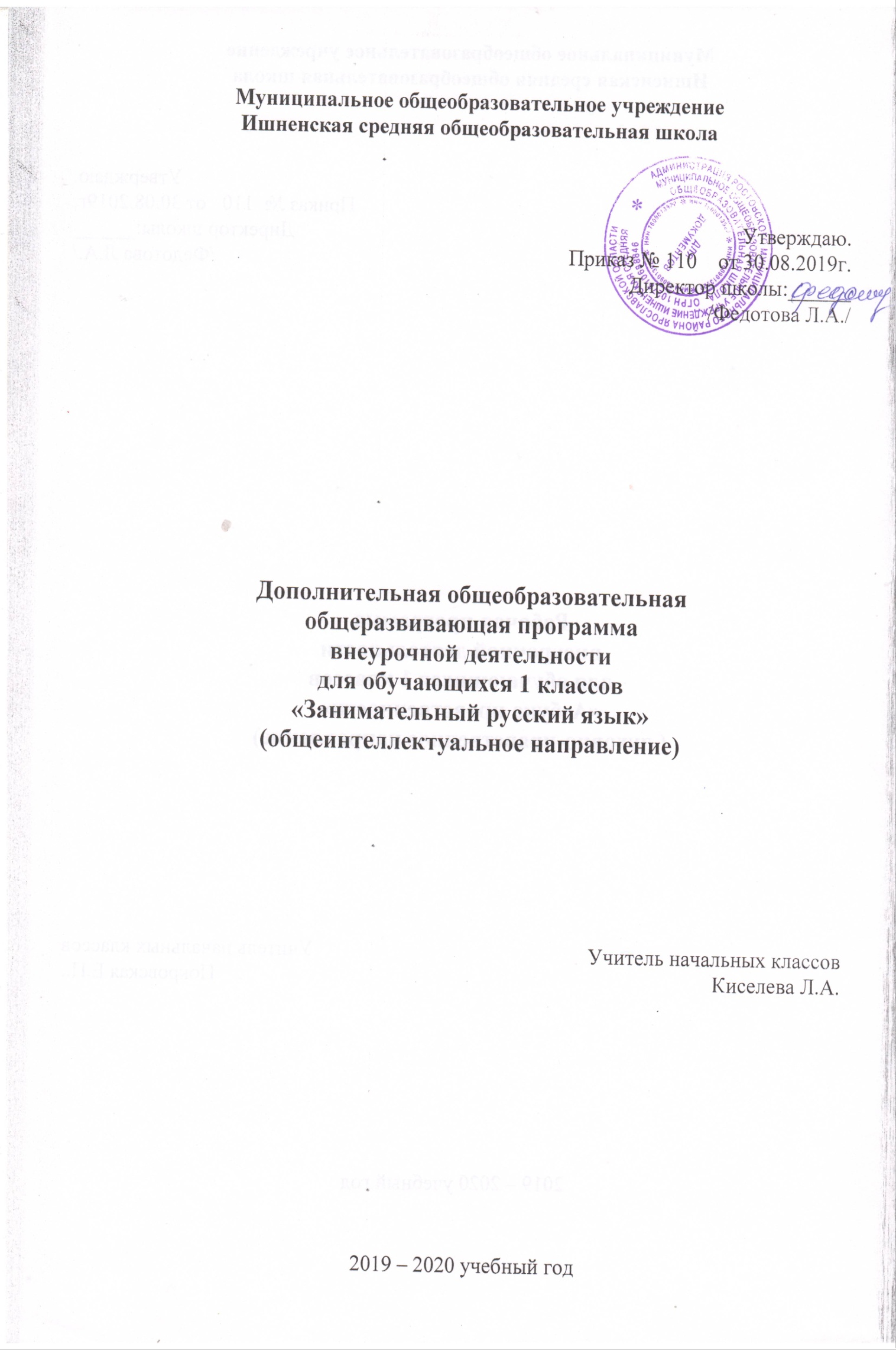 Пояснительная записка	Дополнительная образовательная программа  внеурочной деятельности учащихся «Занимательный русский язык» для 1 класса  на 2019-2020 учебный год  составлена в соответствии с Федеральным государственным стандартом начального общего образования (Приказ МОиН РФ № 373 от 06 октября 2009 года), на основе авторской программы Л.В.Мищенковой «Занимательный русский язык: Задания для развития познавательных способностей» и реализует общекультурное направление внеурочной деятельности».Программа построена с учетом возрастных особенностей младших школьников.         Основная цель курса: расширение лингвистического кругозора учащихся через систему развивающих занятий.         Задачи:Развитие лингвистических компетенций учащихся.Формирование любви и уважения к русскому языку.Развитие познавательных способностей младших школьников.Развитие творческих способностей младших школьников.Расширение кругозора учащихся.Общая характеристика  курсаКурс "Занимательный русский язык" для учащихся 1-4 классов разработан как дополнение к курсу «Русский язык» для начальной школы, представляет собой комплекс специально разработанных развивающих занятий, нацеленных на закрепление, расширение и углубление знаний, полученных учащимися на уроках русского языка.Занятия направлены на формирование общекультурных умений, обогащение словарного запаса учащихся, расширение кругозора, развитие самостоятельности, познавательной деятельности, грамотности, учитывая индивидуальные способности каждого учащегося.Принцип, лежащий в основе курса -  занимательность. Занятия строятся на заданиях с игровыми элементами. Играх, загадках, шифровках, кроссвордах, ребусах, грамматических сказках и стихах, что способствует поддержанию живого интереса к изучению русского языка, легкому усвоению и запоминанию материала.	Занятия по данной программе имеют четко разработанную структуру и состоят из 3-х частей:1 часть – вводная. Цель этой части занятий настроить группу детей на совместную работу, установить эмоциональный контакт между всеми участниками. Эта часть занятия включает в себя приветствие, игры, направленные на создание эмоционального настроя.2 часть – рабочая. На эту часть приходится основная смысловая нагрузка всего занятия. Дети выполняют различные занимательные упражнения, принимают участие в дидактических играх, которые способствуют развитию речи, различных видов мышления, памяти, внимания, мелкой моторики руки. Дети учатся работать в группах, парах, учитывать настроение и желание других.3 часть – завершающая. Цель этой части занятий – создание у детей чувства принадлежности к группе и закрепление положительных эмоций от работы на занятии. Это подвижные игры, ритуалы прощания, рефлексия.Дети подробно, в занимательной форме изучают синонимы, антонимы, паронимы, архаизмы. Большое внимание уделяется изучению фразеологизмов, пословиц. Дети узнают, откуда пришли названия известных детям слов, с которыми они встречаются в повседневной жизни и на уроках.Место курса в учебном планеПрограмма рассчитана на 33 часа в 1 классе (1 час в неделю, 33недели согласно учебного плана) Описание ценностных ориентиров содержания учебного курса     Важными ориентирами данного курса являются:     - развитие языковой интуиции и ориентирования в пространстве языка и речи;     - расширение и углубление знаний, полученных учащимися на уроках русского языка;     - развитие устойчивого познавательного интереса к русскому языку;     - включение учащихся в практическую деятельность по изучению и сохранению чистоты русского языка.     На занятиях курса дети учатся ориентироваться в целях, задачах, условиях общения, в выборе адекватных языковых средств для успешного решения коммуникативной задачи Данный курс является основой процесса обучения, средством развития мышления, воображения , интеллектуальных  способностей социализации личности.Содержание учебного курса1 класс1.	Речь устная и письменнаяЗачем людям нужна речь? Что такое речь устная и речь письменная.2.	Что такое слово?Понятие слова, знакомство с ребусом.3.	В мире звуковУточнение представления детей о звуках. Понятия «фонетика», «фонема», «фонематический слух»4.	ИгротекаФормулировка смыслового значения слова. Понятие «рифма»5.	Звуки и буквы – не одно и то жеВ чем заключается различие между звуками и буквами6.	Что такое метаграммы?Знакомство с метаграммами. Разгадывание метаграмм.7.	Жили были гласные и согласные.Отличия гласных звуков и букв от согласных. Упражнение в определении в слове гласных и согласных букв.8.	ИгротекаПовторение: буквы и звуки, буквы и звуки гласные и согласные. Разгадывание метаграмм.9.	Волшебник Ударение.Роль ударения в слове. Понятие «омограф»10.	Такие разные согласныеСпособы отличия твердых согласных звуков от мягких11.	Такие разные, разные согласныеПарные и непарные звонкие и глухие согласные12.	ИгротекаПоиск амографов в предложении. Определение ударного слога в слове. Упражнение в умении различать гласные и согласные, согласные по звонкости – глухости, твердости-мягкости. Решение метаграмм.  Рифмование слов.13.	Русские народные загадкиЗнакомство с загадкой как с жанром устного народного творчества. Выделение свойств и признаков загаданного предмета.14.	Зачем шипят шипящие?Уточнение знаний о шипящих согласных. Знакомство с понятием «пантомима»15.	Познакомьтесь: алфавит!Обобщение знаний учащихся об алфавите. Упражнение в правильном  назывании букв и звуков.16.	ИгротекаРазгадывание русских народных загадок. Упражнение в произнесении скороговорок. Запись слов в алфавитном порядке.17.	Привет, пословица!Упражнение в выявлении скрытого смысла пословицы.18.	Поговорим о предложенииРазновидности предложений по цели высказывания. Упражнение в умении различать данные предложения, приводить примеры.19.	Еще немного о предложенииРазновидности предложений по интонации. Упражнение в умении различать данные предложения с соответствующей интонацией.20.	ИгротекаПонятие «Шарада». Упражнение в умении разгадывать шарады. Подбор пословицы к тексту.21.	Знакомимся с анаграммамиПонятие «анаграмма». Упражнение в умении разгадывать анаграммы.22.	Что такое текст?Уточнение знаний учащихся о тексте. Упражнение в умении составлять рассказ по серии картинок, определять тему и основную мысль текста.23.	Что мы пишем с большой буквы?Правила написания заглавной буквы. Упражнение в умении писать с заглавной буквы имена собственные.24.	ИгротекаРазгадывание анаграмм. Придумывание анаграмм к данным словам. Определение темы и основной мысли текста. Упражнение в написании имен собственных с заглавной буквы.25.	О безударных гласныхУточнение знаний учащихся о безударных гласных в корне, требующих проверки, и о способе их проверки. Упражнение в умении подбирать проверочные слова, исправлять допущенные ошибки.26.	О парных звонких и глухих согласныхУточнение знаний о правописании парных согласных в словах. Упражнение в умении подбирать проверочные слова27.	Слова  - приятелиЗнакомство с понятием «синоним». Упражнение в умении подбирать синонимы  к данным словам, находить среди слов синонимичные пары28.	ИгротекаУпражнение в написании безударных гласных и парных согласных в корне, нахождение среди групп слов синонимов, подборе синонима к данному слову.29.	Слова – неприятелиЗнакомство с понятием «антоним». Упражнение в умении подбирать антонимы к словам, находить антонимичные пары в группе слов.30.	Волшебное слово предлогЗнакомство с предлогами. Упражнение в умении подбирать подходящие по смыслу предлоги, писать их раздельно со следующим словом.31.	Что за зверь такой  - фразеологизм?Знакомство с фразеологизмами  и их значением. Упражнение в умении подбирать к ситуации соответствующий фразеологизм.32.	Игротека.Понятие «Омоним». Упражнение в умении различать синонимы, омонимы, вставлять в предложение подходящие по смыслу предлоги, соотносить фразеологизмы и их значения.33.	Учимся различать слова разных частей речиУпражнение в умении различать слова разных частей речи Формы проведения занятийпрактические занятия с элементами игр на развитие внимания и закрепления терминологии;игры-тренинги;игры-конкурсы (с делением на команды);сюжетные игры на закрепление пройденного материала;интеллектуально-познавательные игры;интеллектуально-творческие игры. игровых элементов, дидактических и раздаточных материалов, пословиц и поговорок, считалок, рифмовок, ребусов, кроссвордов, головоломок, сказок.анализ и просмотр текстов;самостоятельная работа (индивидуальная и групповая) по работе с разнообразными словарями;Интерес учащихся поддерживается внесением творческого элемента в занятия: самостоятельное составление кроссвордов, шарад, ребусов.В каждом занятии прослеживаются три части:игровая;теоретическая;практическая.Личностные,  метапредметные и предметные результаты освоения учебного курсаЛичностные результаты:- осознание языка как основного средства человеческого общения;- понимание того, что правильная устная и письменная речь является показателем индивидуальной культуры человека;- способность  самооценке на основе наблюдения за собственной речью.Метапредметные результаты:- умение использовать русский язык с целью поиска необходимой информации в различных источниках для решения учебных задач;- способность ориентироваться  целях, задачах, средствах  условиях общения;- понимание необходимости ориентироваться на позицию партнера, учитывать различные мнения и координировать различные позиции в сотрудничестве с целью успешного участия в диалоге;- стремление к более точному выражению собственного мнения и позиции;- умение задавать вопросы.Предметные результаты:- овладение начальными представлениями о нормах русского литературного языка (орфоэпических, лексических, грамматических) и правилах речевого этикета;- умение (в объеме изученного) находить, сравнивать, классифицировать, характеризовать такие языковые единицы, как звук, буква, часть слова, часть речи, член предложения, простое предложение;- способность контролировать свои действия, проверять написанное.Планируемые результаты освоения учащимися программы за 1 классЗанятия курса будут способствовать:- закреплению учащимися изученного материала на уроках русского языка, более полному его усвоению;- обогащению словарного запаса учащиеся;- расширению кругозора;- развитию познавательных способностей, привитию чувства любви и уважения к русскому языку.     Учащиеся познакомятся с пословицами,  поговорками, фразеологизмами, смогут активно включать их в собственный лексикон, получат удовольствие от разгадывания кроссвордов, ребусов, шифровок, загадок, метаграмм, познакомятся с грамматическими сказками. Рубрика «Занимательный привал» позволит упражняться в инсценировке юморесок, проявить свою эрудицию в ответах на шуточные вопросы, поработать с головоломкой «танграм», потренироваться в рисовании фигур по клеточкам. Смогут ответить на каверзные вопросы Мишутки в рубрике «Мишуткина академия»,которые способствуют подготовке детей  к участию   международном конкурсе «Русский медвежонок»Материально-техническое обеспечениеПечатные средства обучения:Мищенкова Л.В. Занимательный русский язык: Рабочие тетради для 1 класса в 2 частях, часть 1, 2/ Л.В.Мищенкова. – М.: Издательство РОСТ, 2012Мищенкова Л.В. Занимательный русский язык: Задания по развитию познавательных способностей: Методическое пособие, 1 класс/Л.В.Мищенкова. – М.: Издательство РОСТ, 2012Технические средства обученияМагнитная доскаКомпьютерПроекторПрезентации на CD и DVD дискахУчебно-практическое обеспечение:Цветные карандашиСчетные палочкиГоловоломка «танграм»КАЛЕНДАРНО-ТЕМАТИЧЕСКОЕ ПЛАНИРОВАНИЕ1 класс№ Название раздела,тема занятия ТипзанятияФормазанятия№ Название раздела,тема занятия ТипзанятияФормазанятия1Речь устная и письменнаяКомбинированноеПрактическое занятие с игровыми элементами2Что такое слово?КомбинированноеПрактическое занятие с элементами игры и ребусов3В мире звуковКомбинированноеПрактическое занятие с игровыми элементами4ИгротекаКомбинированноеУрок-игра5Звуки и буквы – не одно и то жеКомбинированноеПрактическое занятие с игровыми элементами6Что такое метаграммы?КомбинированноеПрактическое занятие с игровыми элементами 7Жили - были гласные и согласныеКомбинированноеПрактическое занятие с игровыми элементами8ИгротекаКомбинированноеУрок-игра9Волшебник Ударение.КомбинированноеПрактическое занятие с игровыми элементами10Такие разные согласныеКомбинированноеПрактическое занятие с игровыми элементами11Такие разные, разные согласныеКомбинированноеПрактическое занятие с игровыми элементами12ИгротекаКомбинированноеУрок-игра13Русские народные загадкиКомбинированноеПрактическое занятие с игровыми элементами14Зачем шипят шипящие?КомбинированноеПрактическое занятие с игровыми элементами15Познакомьтесь: алфавит!КомбинированноеПрактическое занятие с игровыми элементами16ИгротекаКомбинированноеУрок-игра17Привет, пословица!КомбинированноеПрактическое занятие с игровыми элементами18Поговорим о предложенииКомбинированноеПрактическое занятие с игровыми элементами19Еще немного о предложенииКомбинированноеПрактическое занятие с игровыми элементами20ИгротекаКомбинированноеУрок-игра21Знакомимся с анаграммамиКомбинированноеПрактическое занятие с игровыми элементами22Что такое текст?КомбинированноеПрактическое занятие с игровыми элементами23Что мы пишем с большой буквы?КомбинированноеПрактическое занятие с игровыми элементами24ИгротекаКомбинированноеУрок-игра25О безударных гласныхКомбинированноеПрактическое занятие с игровыми элементами26О парных звонких и глухих согласныхКомбинированноеПрактическое занятие с игровыми элементами27Слова  - приятелиКомбинированноеПрактическое занятие с игровыми элементами28ИгротекаКомбинированноеУрок-игра29Слова – неприятелиКомбинированноеПрактическое занятие с игровыми элементами30Волшебное слово предлогКомбинированноеПрактическое занятие с игровыми элементами31Что за зверь такой   фразеологизм?КомбинированноеПрактическое занятие с игровыми элементами32Игротека.КомбинированноеУрок-игра33Учимся различать слова разных частей речиКомбинированноеПрактическое занятие с игровыми элементами